Dipartimento di Filologia Classica e Italianistica - FICLITIl progetto di eccellenza del 2023-2027Le tappe del progetto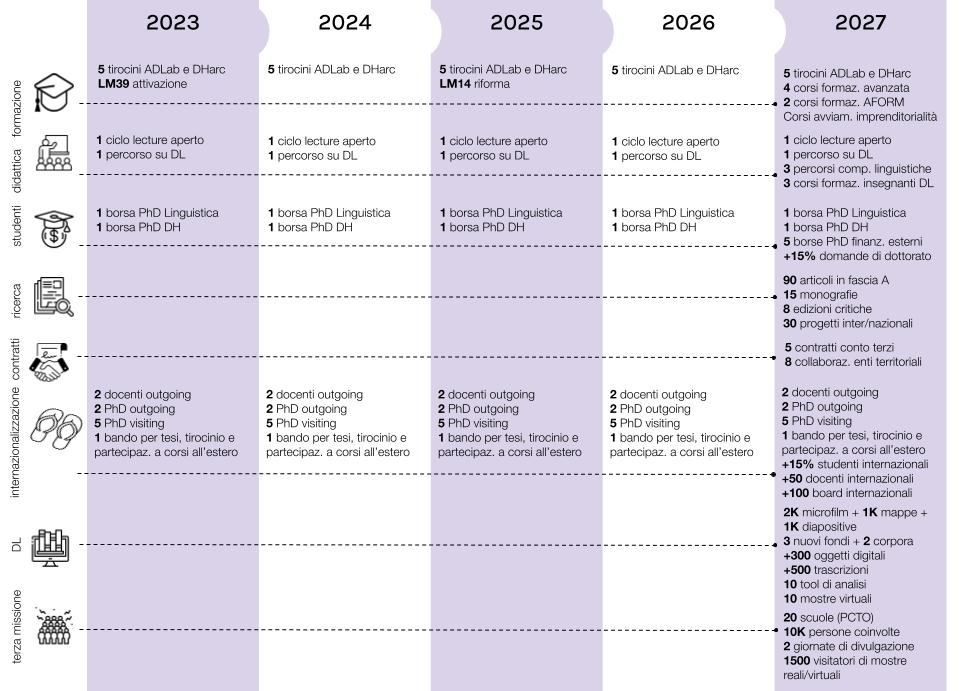 